SCHEDULE OF CONDITIONSPLANNING NOTES 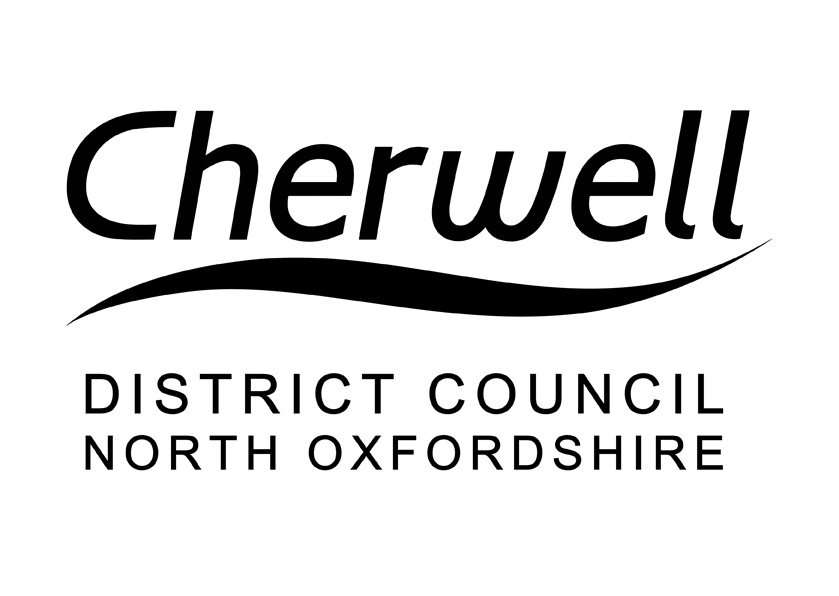 Application Number: 23/02504/TCAArboricultural Comments (TCA & TPO)Application Received:7 September 20237 September 2023Target Date:19 October 202319 October 2023Report Date:10 October 202310 October 2023Case Officer:Caroline Morrey (Arboricultural Officer)Caroline Morrey (Arboricultural Officer)ApplicantMr LambBack AcreMain StreetSibford FerrisBanburyOX15 5RGAgentMr Ben AcremanAcreman's Arboriculture8 Clifton ViewWiggintonBanbury OX15 4LHSite: Back Acre, Main Street, Sibford Ferris, Banbury, OX15 5RGParish Council comments:No commentsNeighbour comments:No commentsStatutory Protection:Conservation areaT.E.M.P.O guidance notes completed:NoTrees / Proposal (Brief Description)T1 x Holly - FellAppraisalDesktop assessment.  This tree is of limited public amenity being located in the garden of the above property.ConclusionThe work proposed will not impact the conservation areaCase officer decision:No ObjectionsCase officer signature:Caroline MorreyChecked by:Date checked: